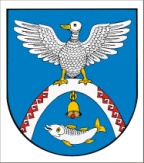 Двадцать седьмая сессия                                                       № 228седьмого созыва                                                                     28 декабря 2021 годаО внесении изменений в решение Собрания депутатов Новоторъяльского муниципального района Республики Марий Эл от 29 сентября 2021 года № 187 «Об утверждении Положения о муниципальном контроле в области охраны и использования особо охраняемых природных территорий местного значения в границах Новоторъяльского муниципального района Республики Марий Эл»В соответствии со статьей 33 Федерального закона от 14 марта 1995 г. 
№ 33-ФЗ «Об особо охраняемых природных территориях», Федеральным законом от 31 июля 2020 г. № 248-ФЗ «О государственном контроле (надзоре) и муниципальном контроле в Российской Федерации», Федеральным законом от 06 октября 2003 г. № 131-ФЗ «Об общих принципах организации местного самоуправления в Российской Федерации», Уставом Новоторъяльского муниципального района Республики Марий Эл,Собрание депутатов Новоторъяльского муниципального района Республики Марий ЭлРЕШИЛО:Приостановить действие пункта 4 «4. Обжалование решений администрации, действий (бездействия) должностных лиц, уполномоченных осуществлять муниципальный контроль в области охраны и использования особо охраняемых природных территорий» Положения о муниципальном контроле в области охраны и использования особо охраняемых природных территорий местного значения в границах Новоторъяльского муниципального района Республики Марий Эл, утвержденного решением Собрания депутатов Новоторъяльского муниципального района Республики 
Марий Эл от 29 сентября 2021 г № 187 «Об утверждении Положения 
о муниципальном контроле в области охраны и использования особо охраняемых природных территорий местного значения в границах Новоторъяльского муниципального района Республики Марий Эл».Досудебный порядок обжалования решений контрольных органов, действий (бездействий) их должностных лиц при осуществлении муниципального контроля в области охраны и использования особо охраняемых природных территорий местного значения в границах Новоторъяльского муниципального района Республики Марий Эл, 
не применять. 3. Настоящее решение обнародовать на информационном стенде 
Собрания депутатов Новоторъяльского муниципального района Республики Марий Эл в установленном порядке и разместить в информационно-телекоммуникационной сети «Интернет» официальный интернет-портал Республики Марий Эл (адрес доступа:  http://mari-el.gov.ru/toryal). 4.  Настоящее решение вступает в силу со дня его официального обнародования, но не ранее 1 января 2022 года.5. Контроль за исполнением настоящего решения возложить 
на постоянную комиссию по бюджету, налогам, собственности 
и инвестициям.РОССИЙ ФЕДЕРАЦИЙМАРИЙ ЭЛ РЕСПУБЛИКМАРИЙ ЭЛ РЕСПУБЛИКЫН 
У ТОРЪЯЛ  МУНИЦИПАЛ  РАЙОНЫНДЕПУТАТ-ВЛАК  ПОГЫНЖО ПУНЧАЛРОССИЙСКАЯ ФЕДЕРАЦИЯ РЕСПУБЛИКА МАРИЙ ЭЛСОБРАНИЕ ДЕПУТАТОВ НОВОТОРЪЯЛЬСКОГО МУНИЦИПАЛЬНОГО РАЙОНА РЕСПУБЛИКИ МАРИЙ ЭЛРЕШЕНИЕГлава Новоторъяльскогомуниципального районаЕ. Небогатиков